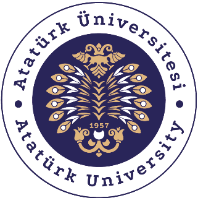 T.C.ATATÜRK ÜNİVERSİTESİTOPLUMSAL DUYARLILIK PROJELERİ UYGULAMA VE ARAŞTIRMA MERKEZİ SONUÇ RAPORUProje Adı: ALIŞILMADIK HAYATLAR Proje Kodu: Proje Danışmanı: Arş. Gör. Kübra BOZMAProje YürütücüsüZen VAFAGrup ÜyeleriSinem Koç Şule ŞİŞLİOcak 2024ErzurumÖZETBu proje kapsamında  ortaokul öğrencilerine,  göçmenlerle ilgili sunum yapılarak etkinliğin düzenlenmesi planlanmıştır. Bu doğrultuda Kültür Kurumu Ortaokulu öğrencilerine sunum yapılarak bilgilendirmeler yapılmıştır. Atatürk Üniversitesi Toplumsal Duyarlılık Merkezi destekleriyle gerçekleştirmiş olduğumuz projeyi temsil eden afiş Kültür Kurumu Ortokuluna hibe edilmiştir. Sunum sırasında ise merak edilen sorular cevaplandırılmıştır. Bu proje Atatürk Üniversitesi Toplumsal Duyarlılık Projeleri tarafından desteklenmiştir.Anahtar Kelimeler: çocuk, göçmen, psikoloji, empatiABSTRACT           Within the scope of this project, it was planned to organize an event by making a presentation about immigrants to secondary school students. In this regard, a presentation was made and information was given to the students of Kültür Kurumu Secondary School. The poster representing the project we carried out with the support of Atatürk University Social Awareness Center was donated to Kültür Kurumu Secondary School. During the presentation, frequently asked questions were answered. This project was supported by Atatürk University Social Awareness Projects.Keywords: child, immigrant, psychology, empathyEtkinlik boyunca tüm fotoğraflarda kişilerin yazılı izni alınmıştır. İzni alınmayan görüntüler bulanık şekilde sunulmuştur. Bu konuda tüm sorumluluğun yürütücü ve araştırmacılara ait olduğunu beyan ederiz.GİRİŞGöç sorununu birebir şekilde yaşayan ülkemiz, göçmenlerin yaşam standartlarını artırmak için çeşitli yardım ve faaliyetler gerçekleştirmektedir.Barınma, beslenme, sağlık vb. ihtiyaçları karşılamak,ülkemiz için belli başlı bir görev olmasıyla birlikte gerekli takviyelerin göçmen vatandaşlar içinde sağlandığının istatiksel olarak kanıtları bulunmaktadır. Göçmen vatandaşlara empati hususunda yapılmış olan projelere bir yenisi olarak bizim projemiz de göçmen çocuklara ayrımcılık olmaması hususunda gerçekleştirilmiştir.Göçmen çocukların sınıf içersindeki etkileşimi hususunda uyum sağlamaları üzerine gerçekleştirmiş olduğumuz proje çocukların özgüven duygusuna katkı sağlamaktadır.Hayata geçirmiş olduğumuz "Alışılmadık Hayatlar"projesi yalnızca çocukları ve çocukların etkileşimde bulunduğu göçmen çocuklar üzerinde  bilinçlenmesini ve empati yapmasını  sağlamakla kalmayıp aynı zamanda projeyi gerçekleştirmiş olan üniversite öğrencileri için de bilinç kazanmasına olanak sağlamıştır.Akranları tarafından hoşgörü,yardım ve anlayış görmek göçmen çocuklar için zorlu bir süreç sonucunda karanlık dünyalarına umut ışığı olarak nüfuz etmektedir.ETKİNLİKAraştırmanın Yapıldığı Yer ve Zaman: Erzurum/Yakutiye Kültür Kurum Ortaokulu, 5 Ocak 2024 Projenin Uygulanışı: Çocuklarla sınıf ortamında gerçekleştirmiş olduğumuz etkinliği sunum gösterimiyle destekleyerek onlara bilgi aktarımında bulundurulmuştur.Yoğun ilgi,keşfetme merakı sayesinde çocuklarla iletişimimiz kolaylaştırılmıştır.Bütün öğrencilere söz hakkı vererek,düşüncelerini alarak sorular yanıtlanmıştır.Verimli geçen bir sunum sonucu çocuklardan gerekli ilgi alakayı almış,empati duyguları göçmen öğrencilere karşı geliştirilmiş ve bilinçlendirilmiştir.SONUÇLARProjemiz kapsamında belirlenen ortaokula ziyaretimiz gerçekleştirilmiştir, göçmenlik alanı kapsamında toplumu bilgilendirmek amaçlanmış ve sunum yapılarak farklı kültürlerden arkadaşlık kurulabileceği bilinci kazandırılmıştır, ayrıca etkinlik ortamı kurularak çocukların arkadaşlık ilişkileri geliştirildiği için öğrencilerin mutluluğuna ortak olunmuştur. Sonuç olarak; gerçekleştirmiş olduğumuz projeyle birlikte diğer öğrencilerle iletişim kurmaktan çekinen göçmen öğrenciler, oluşturmuş olduğumuz etkinlik ortamı ile birlikte diğer öğrencilerle kaynaşmaları sağlanmıştır. Projemizi destekleyerek göçmen çocukların ve toplumun diğer bireyleri için öğrenilmesi gereken göçmenlere karşı hassasiyet olgusunu topluma aşılayabildiğimizden dolayı Atatürk Üniversitesi Toplumsal Duyarlılık Projeleri Uygulama ve Merkezine teşekkürlerimizi iletmekten mutluluk duyarız.PROJE UYGULAMASINA AİT GÖRSELLER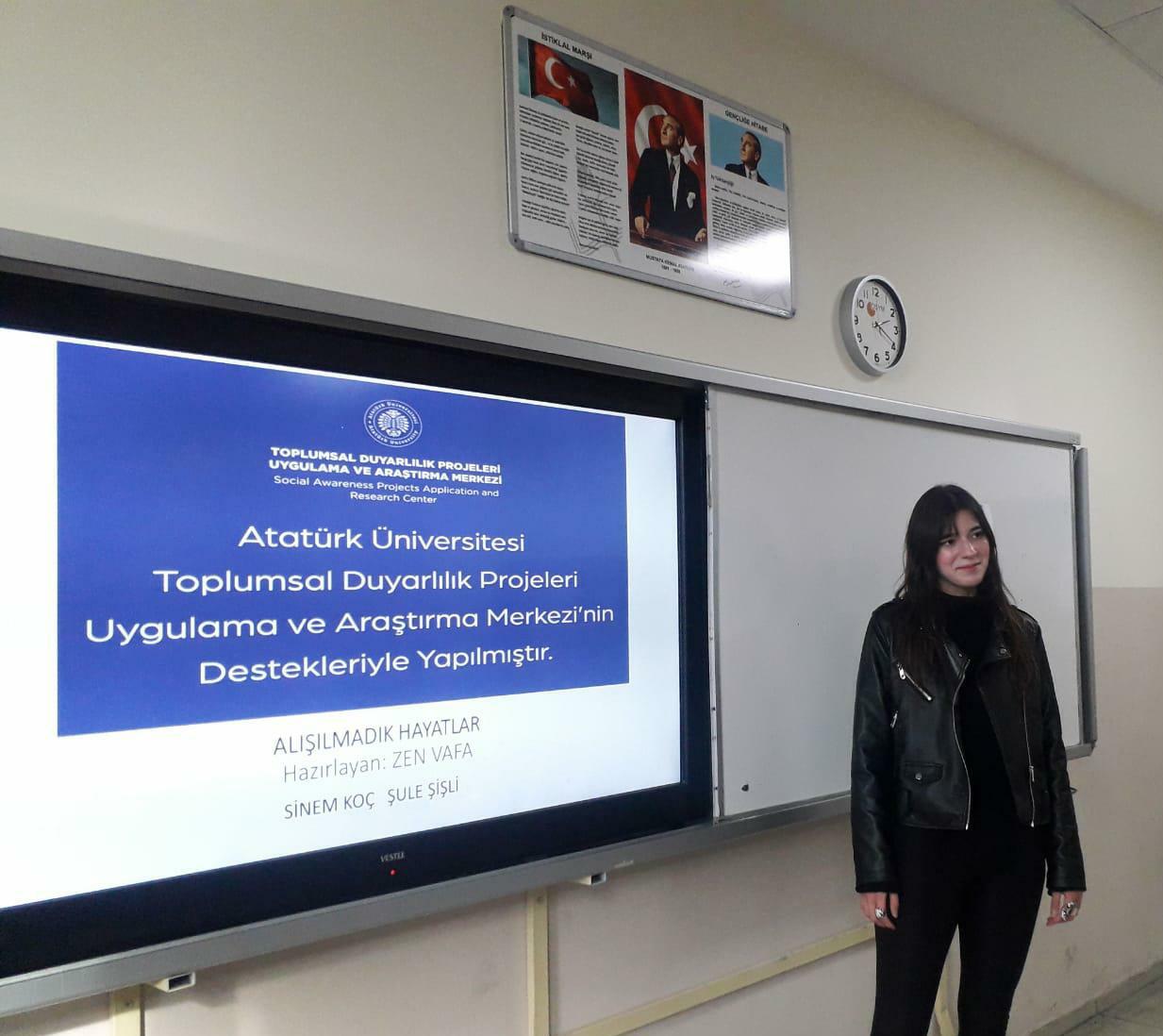 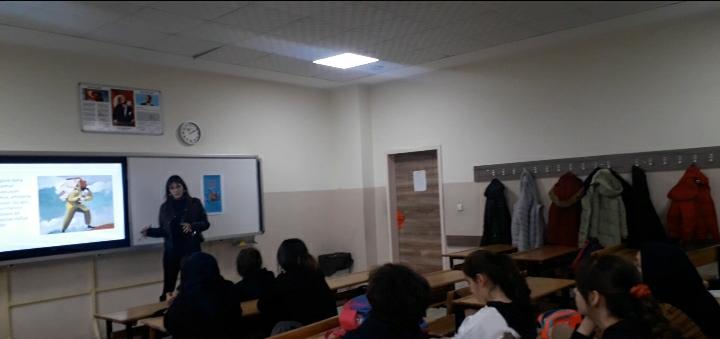 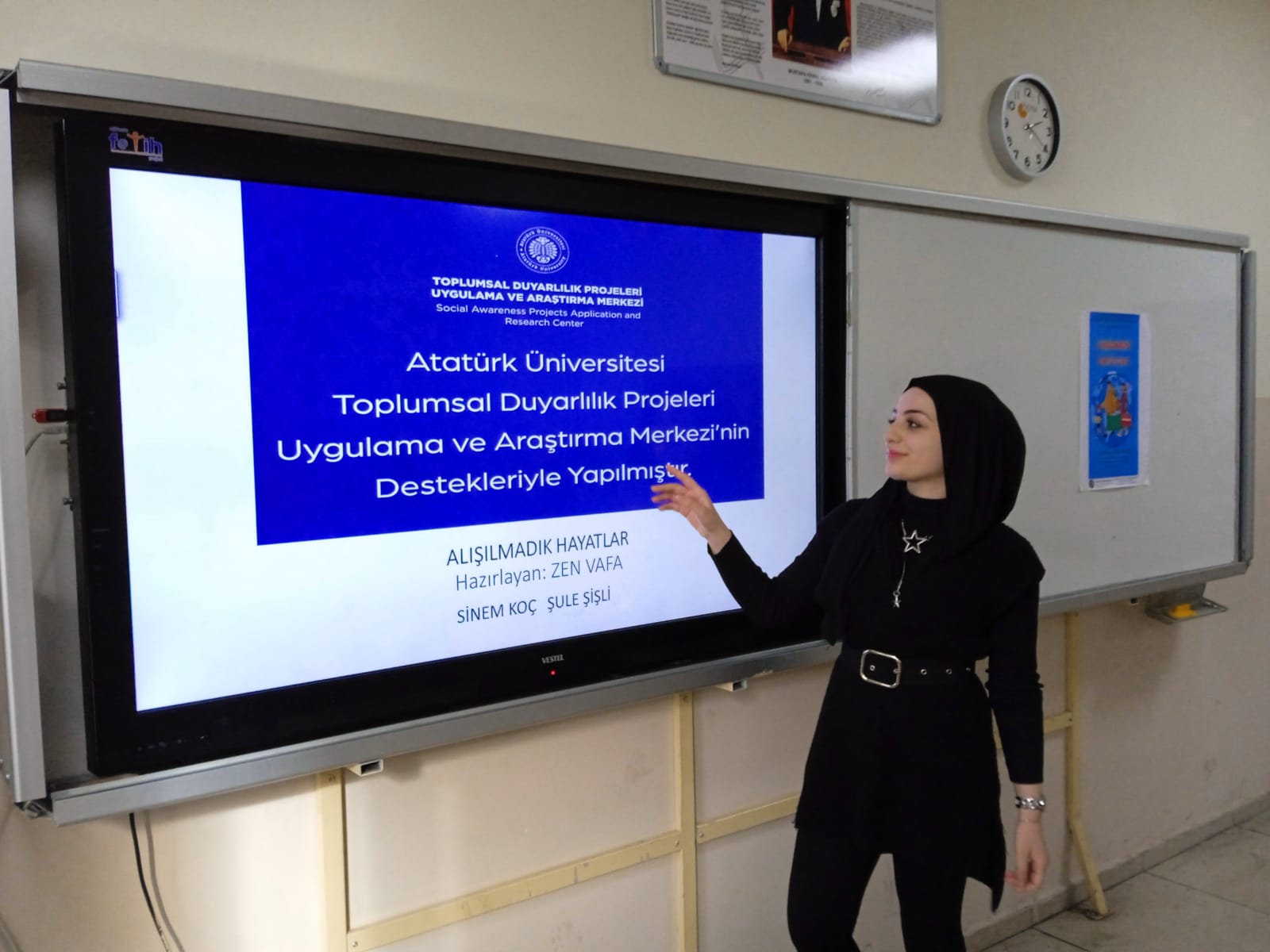 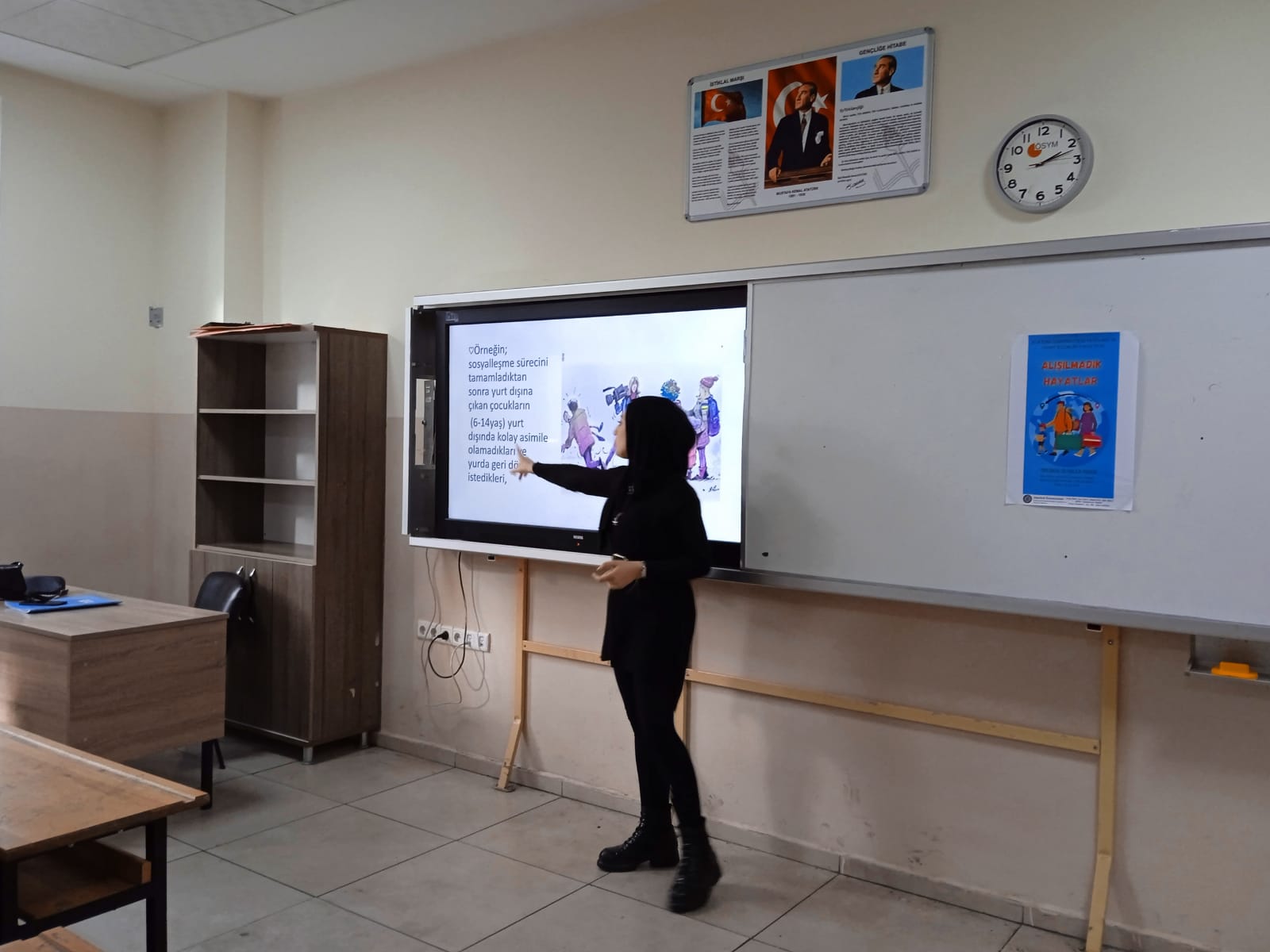 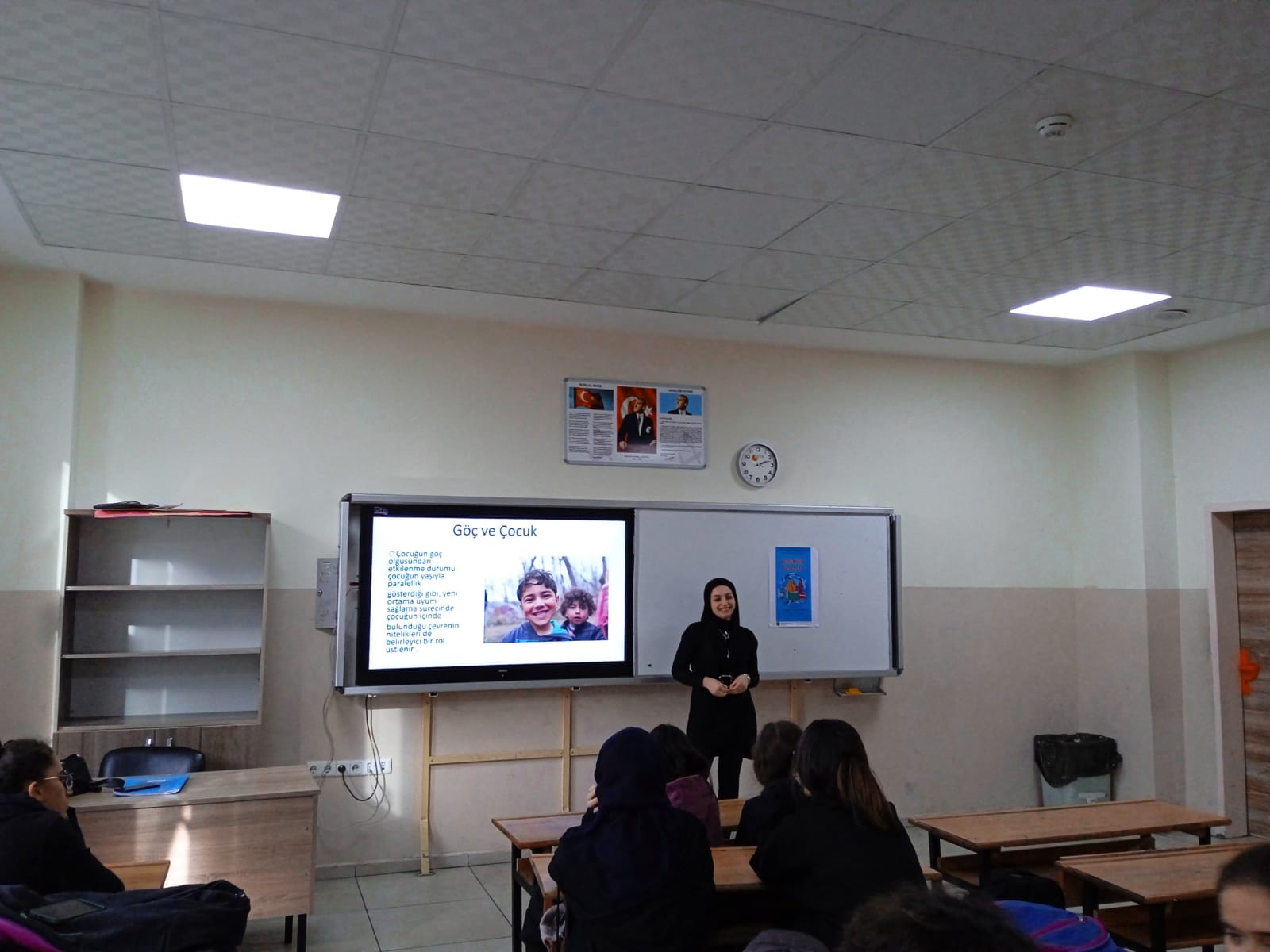 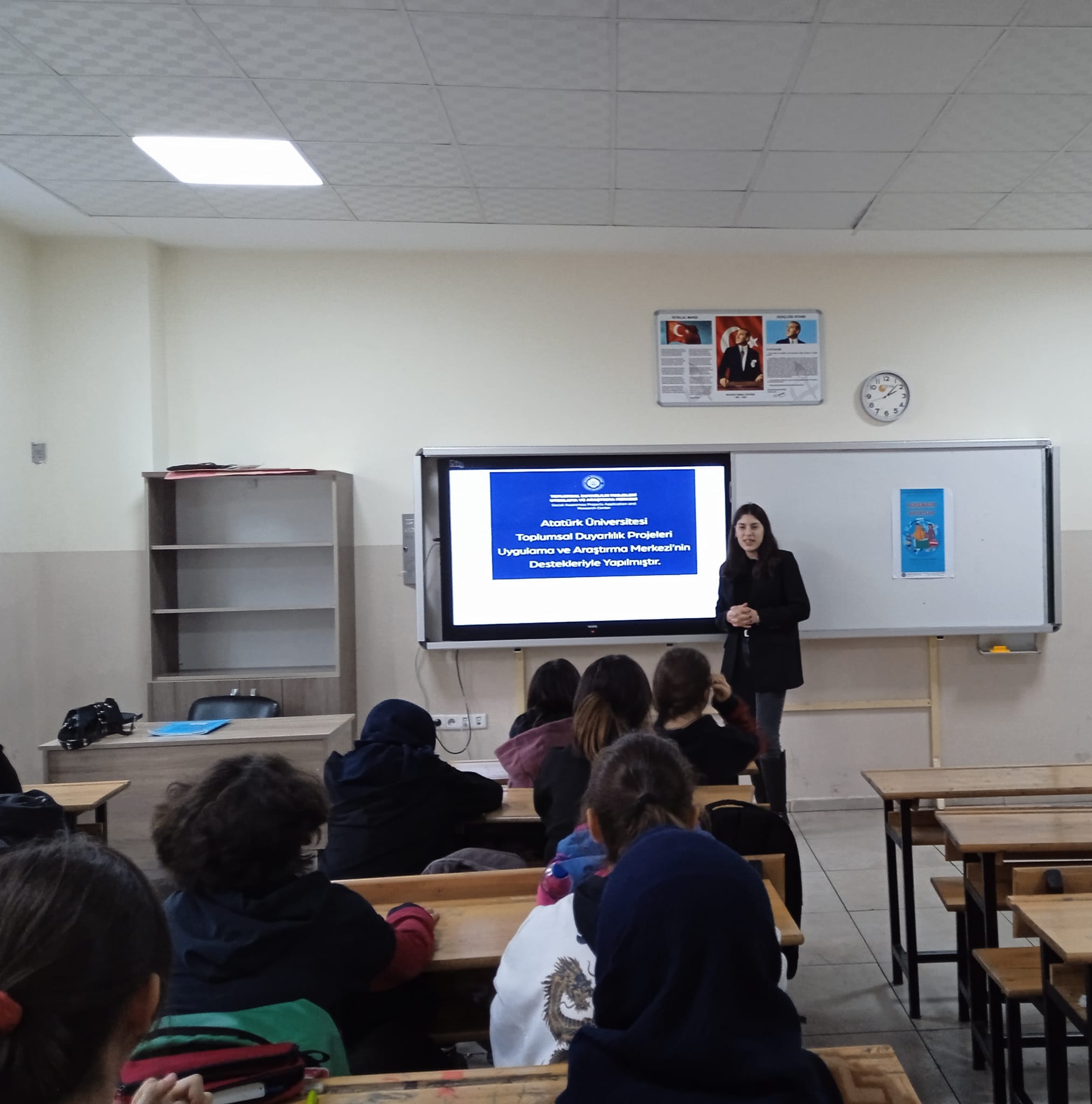 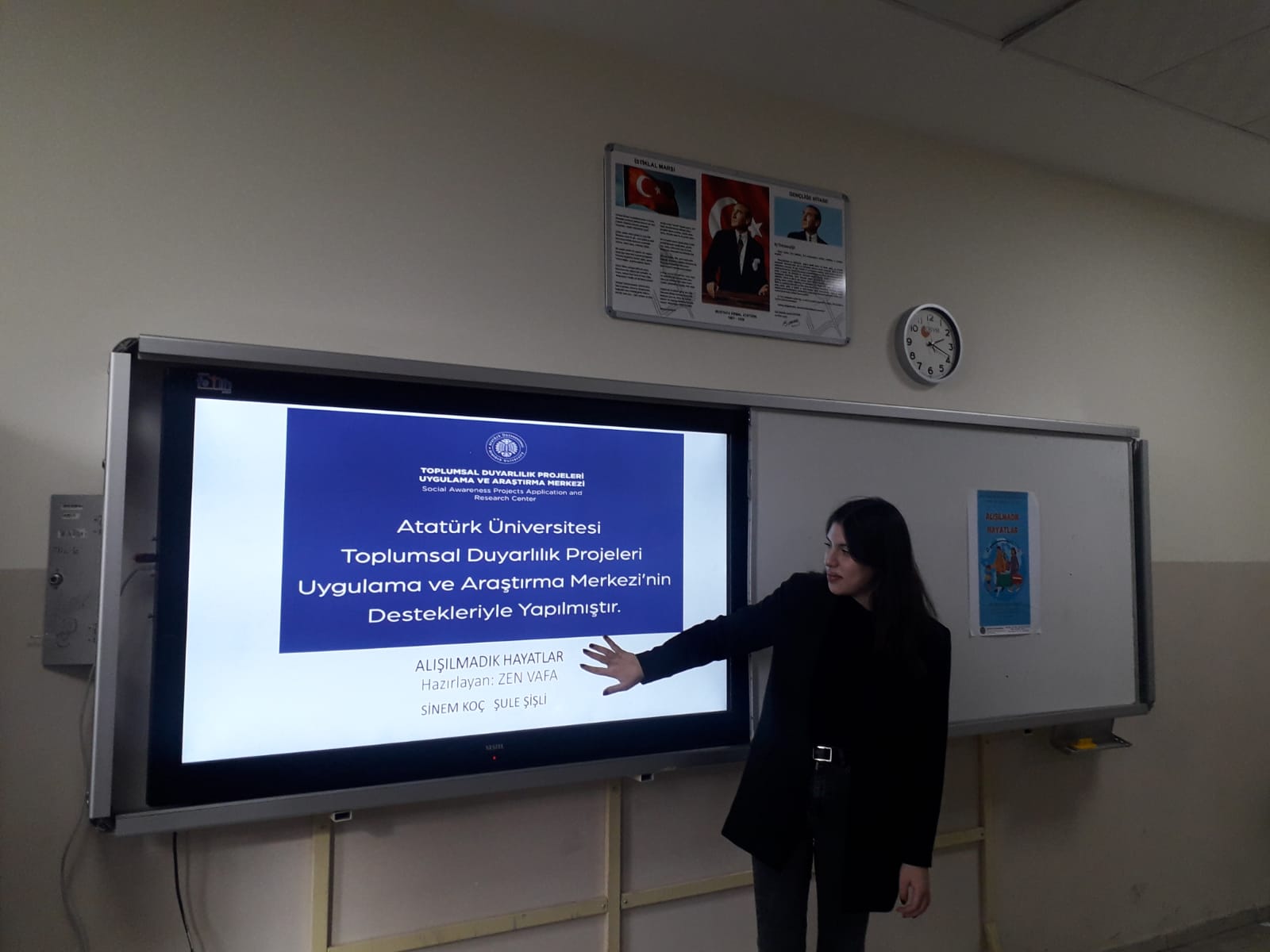 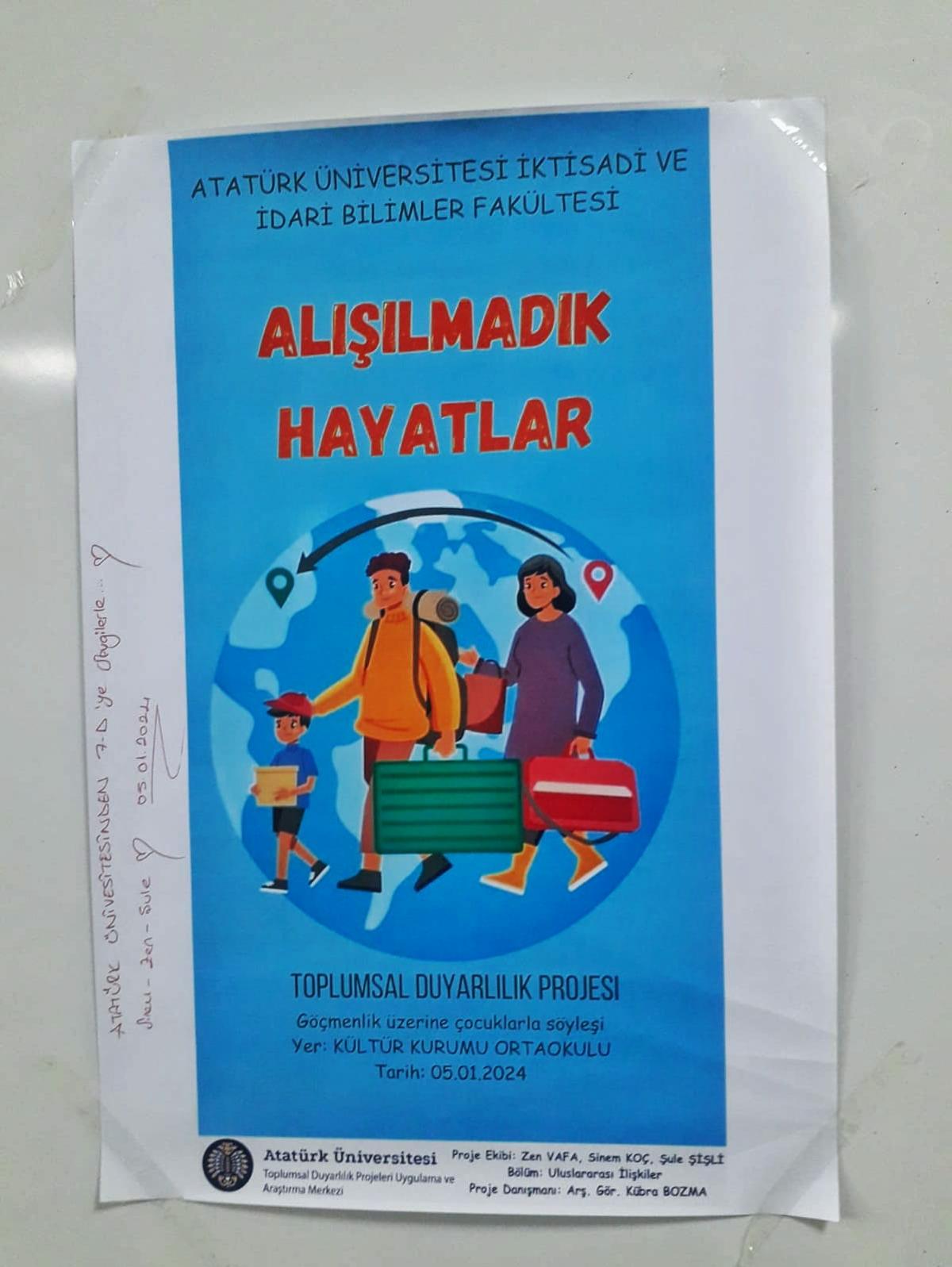 